Nelson St Philip’s C of E Primary School             We love to learn.  We learn to love.  We love and learn togetherLeeds Road		TEL: 01282 614463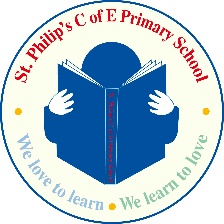 Nelson			EMAIL: head@st philips.lancs.sch.ukLancashire		WEBSITE: www.st-philips.lancs.sch.ukBB9 9TQAssociate Head teacher:   Miss R. Moulden BA Hons (QTS)    17th March 2021 Dear Applicant,Thank you for showing an interest in applying for the post of Headteacher at Nelson St. Philip’s C.E. Primary School.  I am very pleased that you are considering applying to lead our unique, happy and welcoming school and community. We believe that this is an exciting opportunity and that the successful applicant will be joining a school where children are extremely respectful and eager to learn. Our highly dedicated and professional staff look forward to the future with pride and expectation.The governing body are seeking to appoint a passionate, committed and inspirational leader to work with our strong and supportive staff team and governing body. We are looking for someone who will inspire us to continue to improve and raise pupil achievement.  We would also like someone who is an outstanding and dynamic practitioner who can inspire, challenge and motivate children to achieve their full potential. We would like a Headteacher who shares our values. St Philip’s School is a friendly and creative school with caring relationships based on a Christian Foundation. Our school community firmly believes that every child should be given opportunities to enable them to fulfil their true potential.  Staff work hard to ensure that children learn and enjoy discovering facts and answers to ‘big’ questions which enable them to develop their understanding of the world around them.  Many activities are planned to enrich this learning with ‘real life’ experiences, visits and visitors.  We aim to be fully inclusive, focussing on the needs of each individual pupil and responding to a variety of special needs as well as able learners.  Our Church school places a high emphasis on promoting the spiritual well-being of its community through daily, active, collective worship. It is a small, extremely caring community.  The school values its strong link with the church and there is huge respect amongst the different faiths represented in the school.  Further information about the school can be found on the school website: www.st-philips.lancs.sch.uk.You may like to visit our school, but the present Covid restrictions do not make this possible in school time, but we would like to offer you the opportunity to visit the school after the children have left. A member of staff will show you around and answer any questions that you may have. Please ring Mrs A. Harvey or Mrs J. Hartley in the school office (01282) 614463) to make an appointment, we will be happy to show you around our caring school.  If you are unable to visit but require any further information, please telephone us and we will try to answer your queries. I would like to thank you again for your interest in the post and look forward to receiving your application.Yours sincerelyWendy W. HarveyChair of Governors